PURPLECLUB, z.s.								 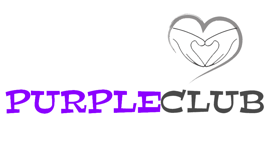 Zápis z členské schůze spolku---------------------------------------------------------------------------------------------------------------------------Přítomni: 		Ing. Hana Pospíšková, MUDr. Ondřej Horák Hosté: 			0 Datum konání: 		8.11.2022Místo konání: 		Brno, Futurum---------------------------------------------------------------------------------------------------------------------------Schválení programu schůzeKontrola úkolů z předchozí schůzeČlenství členský poplatek 200 Kč/rok beze změnnoví členové: 0 Webje funkční a pravidelně aktualizovaný - www.purpleclub.cz úvodní text „o epilepsii“  – před dokončením (dodání do 31.12.2022, dr. Španělová) link na revidovaný sborník minimálních epi standardů 2021 zajištěn Plán aktivit spolku nadále nutná snaha o rozšíření povědomí o činnosti PurpleClubu a motivování ke spolupráci (cíleno na pacienty, rodiny pacientů, lékaře, psychology, PPP, logopedy, speciální pedagogy aj.) – bude vytvořen letáček s krátkým dotazníkem distribuovaný především rodičům dětí s epilepsií v čekárně ambulancí KDN (dr. Horák) odsouhlasena změna priorit spolku ve smyslu upřednostnění edukačních aktivit (besedy, semináře atd) před pořádáním sportovních a tvůrčích setkání na regionální úrovni – tyto aktivity budou realizovány po rozšíření členské základny (změna ve stanovách není nutná)Nejbližší akceNeformální setkání pacientů a jejich rodin s dětskými neurologyMísto: Moravany u Brna, tělocvična nad Moravanskou rychtou Předběžný termín: 27.1.2023 od 15.30 hod (změna vyhrazena) Témata: sociální problematika (Hana Potměšilová, Revenium ??) + dotazy z řad rodičůÚkoly: vytvořit přihlášku a vyvěsit ji na web (Ing. Pospíšková), promo v dětské nemocnici cestou tiskové mluvčí FNB (dr. Horák), oslovit H. Potměšilovou (dr. Horák), zjistit ev. realizovat možnosti propagace akce v regionálních mediích (Ing. Pospíšková)         PurpleDay 2023 – zatím není jasné financování ani koncept (dr. Horák osloví Sandoz) EpicRun 2023 – společně s EpiStopem (domluva na schůzce EpiStopu 21.11. – Horák/Pospíšková)  SpolupráceEpiStop – pravidelné setkávání na virtuálních schůzkách, aktivní podíl na připravovaných akcíchFinancování založen běžný účet v Unicredit postupně zjišťovány možnosti financování činnosti spolku vč. grantové podpory a sponsoringu (Pospíšková/Horák)   Další schůze: jaro 2023Zápis zapsal: dr. Horák							Zápis schválil: Ing. Pospíšková V Brně dne 8.11.2022 